Pengaruh Kemampuan Awal dan Motivasi Belajar Terhadap Kemampuan Komunikasi Matematis SiswaSara Fitriani1, Nurhanurawati2, M. Coesamin21Mahasiswa Program Studi Pendidikan Matematika FKIP Universitas Lampung2Dosen Program Studi Pendidikan Matematika FKIP Universitas Lampung1Email: sarafitriani5@gmail.comReceived: ..........................                  	Accepted: .................................	Published: ....................                             AbstractThis study aims to determine the effect of initial ability and learning motivation on students' mathematical communication skills. The population in this study were all students of class XI IPA SMA Fransiskus Bandar Lampung odd semester 2020/2021 academic year. The sample of this research was 32 students of class XI_IPA_2, who were selected using cluster random sampling technique. Analysis of research data using multiple linear regression test. The results of the hypothesis test show that there is a significant influence between initial ability on mathematical communication skills, there is a significant influence between learning motivation on mathematical communication skills, and there is a significant influence jointly between initial ability and learning motivation on mathematical communication skills. Based on the results of the analysis, it is concluded that the initial ability and learning motivation have a significant effect on students' mathematical communication skills.Keywords: Influence, Initial Ability, Learning Motivation, Mathematical CommunicationAbstrakPenelitian ini bertujuan untuk mengetahui pengaruh kemampuan awal dan motivasi belajar terhadap kemampuan komunikasi matematis siswa. Populasi dalam penelitian ini adalah seluruh siswa kelas XI IPA SMA Fransiskus Bandar Lampung semester ganjil tahun pelajaran 2020/2021. Sampel panelitian ini adalah siswa kelas XI_IPA_2 sebanyak 32 siswa, yang dipilih menggunakan teknik cluster random sampling. Analisis data penelitian menggunakan uji regresi linier berganda. Hasil uji hipotesis menunjukkan terdapat pengaruh signifikan antara kemampuan awal terhadap kemampuan komunikasi matematis, terdapat pengaruh signifikan antara motivasi belajar terhadap kemampuan komunikasi matematis, dan terdapat pengaruh signifikan secara bersama-sama antara kemampuan awal dan motivasi belajar terhadap kemampuan komunikasi matematis. Berdasarkan hasil analisis tersebut disimpulkan bahwa kemampuan awal dan motivasi belajar berpengaruh signifikan terhadap kemampuan komunikasi matematis siswa.Kata kunci: Pengaruh, Kemampuan Awal, Motivasi Belajar, Komunikasi MatematisPENDAHULUANPendidikan memegang peranan penting dalam menunjang kehidupan setiap manusia. Berbagai aktivitas kehidupan manusia memerlukan pengetahuan, pemahaman, dan cara bertingkah laku sesuai dengan nilai-nilai dalam kehidupannya yang diperoleh melalui pendidikan. Pendidikan juga merupakan salah satu sarana untuk mewujudkan cita-cita luhur bangsa, yaitu mencerdaskan kehidupan masyarakat Indonesia. Salah satu mata pelajaran yang diberikan di semua jenjang pendidikan adalah matematika. Tujuan pembelajaran matematika salah satunya adalah mengomunikasikan gagasan, penalaran serta mampu menyusun bukti matematika dengan menggunakan kalimat lengkap, simbol, tabel, diagram, atau media lain untuk memperjelas keadaan atau masalah. 	Kemampuan komunikasi merupakan salah satu fokus pembelajaran matematika. Hal ini sejalan dengan yang diungkapkan oleh Baroody dalam Umar (2012 : 2) bahwa ada dua alasan penting mengapa komunikasi menjadi salah satu fokus dalam pembelajaran matematika. Pertama, matematika pada dasarnya adalah sebuah bahasa bagi matematika itu sendiri. Kedua, pembelajaran matematika merupakan aktivitas sosial yang melibatkan paling sedikit dua pihak, yaitu guru dan siswa serta antar siswa. Dalam proses pembelajaran, sangat penting mengemukakan pemikiran dan gagasan itu kepada orang lain melalui bahasa. Pada kenyataannya, hasil survei Trends in International Mathematics and Science Study (TIMSS) pada tahun 2015 menyatakan bahwa kemampuan matematika siswa di Indonesia masih tergolong rendah. Indonesia memiliki perolehan skor capaian matematika sebesar 397. Capaian yang diperoleh Indonesia masih jauh dari rata-rata skor yang diberikan oleh TIMSS yaitu 500. Hal serupa terjadi pada hasil survei terkait literasi matematika, sains, dan membaca siswa usia 15 tahun dalam Programme for International Student Assesment (PISA) tahun 2018, Indonesia berada di peringkat 73 dari 79 negara dalam literasi matematika dengan pencapaian sebesar 379 poin sedangkan skor rata-rata internasional adalah 489 poin. Literasi matematika yang dimaksud merupakan kapasitas individu untuk memformulasikan, menggunakan, dan menafsirkan matematika dalam berbagai konteks. Dua hasil survei tersebut menunjukkan bahwa literasi matematika siswa Indonesia masih rendah, termasuk di dalamnya kemampuan komunikasi matematis. Hal ini sesuai dengan yang diungkapkan oleh Susanti dan Salmaini (2017) berdasarkan hasil TIMSS dan PISA bahwa kemampuan siswa Indonesia dalam menyelesaikan permasalahan matematika yang menuntut kemampuan untuk meneliti, penalaran, dan berkomunikasi serta menafsirkan masalah dalam berbagai situasi dan memecahkan masalah sangat rendah.Kemampuan komunikasi matematis siswa di Bandarlampung juga masih rendah. Hasil wawancara kepada guru matematika di SMA Fransiskus Bandarlampung, diperoleh keterangan bahwa kemampuan komunikasi matematis siswa masih rendah. Guru mengajukan pertanyaan tetapi siswa cenderung belum bisa mengomunikasikan ide-ide atau mengungkapkan pendapat dalam proses pembelajaran dan siswa tidak mampu menyelesaikan soal yang berbeda dari contoh yang diajarkan guru, termasuk soal-soal cerita atau soal terbuka. Siswa mengalami kesulitan dalam mengekspresikan permasalahan matematika dalam bentuk simbol maupun gambar. Siswa juga mengalami kesulitan dalam memahami masalah yang disajikan dalam bentuk soal cerita. Kesulitan-kesulitan yang dialami siswa berkaitan erat dengan anggapan bahwa matematika masih dianggap sebagai salah satu mata pelajaran yang sulit, sehingga banyak siswa tidak menyukai matematika. Matematika sebagai ilmu tentang struktur yang terorganisasi, hal ini karena matematika dikembangkan dari unsur-unsur yang tidak didefinisikan ke unsur-unsur yang didefinisikan. Al-Kadiri (dalam Supardi, 2011: 6) menyatakan bahwa, “kemampuan awal adalah kemampuan yang telah dipunyai oleh siswa sebelum mengikuti pembelajaran yang akan diberikan. Kemampuan awal ini menggambarkan kesiapan siswa dalam menerima pelajaran yang akan disampaikan atau pengetahuan yang merupakan prasyarat untuk mengikuti pembelajaran”. Hasil ujian semester ganjil menunjukkan bahwa kemampuan awal siswa berada pada golongan sedang dan rendah. Kemampuan awal yang kurang baik akan menimbulkan kendala dalam proses pembelajaran karena siswa tidak memiliki pengetahuan prasyarat yang baik untuk melanjutkan materi pelajaran. Kemampuan awal siswa sangat penting untuk memudahkan kegiatan pembelajaran. Oleh karena itu siswa diharapkan dapat mengasah kemampuan awal karena dipastikan setiap materi yang telah dipelajari akan berhubungan dengan materi yang nantinya akan dipelajari. Prestasi belajar matematika dalam hal ini adalah kemampuan komunikasi matematis dapat dipengaruhi oleh faktor internal dan eksternal. Faktor internal merupakan faktor yang berasal dari dalam diri sendiri salah satunya adalah motivasi. Menurut Purwanto (2000), tujuan motivasi adalah untuk menggerakkan atau menggugah seseorang agar timbul keinginan dan kemauannya untuk melakukan sesuatu sehingga dapat memperoleh hasil atau mencapai tujuan tertentu. Tingkat motivasi belajar siswa di SMA Fransiskus Bandarlampung masih tergolong rendah. Hal tersebut disimpulkan dari wawancara dengan guru mata pelajaran bahwa siswa belum menyukai pelajaran matematika karena dianggap sebagai pelajaran yang sulit sehingga siswa mudah menyerah mengerjakan soal-soal latihan yang dianggap sulit. Pada saat pembelajaran berlangsung siswa hanya mendengarkan dan mencatat materi yang disampaikan oleh guru tanpa ada pertanyaan untuk menggali pemahaman tentang materi yang belum dikuasai. Pada proses pemberian PR siswa cenderung memiliki jawaban yang diindikasi adalah hasil pekerjaan dari siswa lain sebab ketika pemeriksaan PR dan siswa diminta menjelaskan hasil pekerjaannya tanpa melihat buku maka siswa mengalami kesulitan. 	Hasil penelitian relevan ditunjukkan Nurmantoro (2017), bahwa terdapat pengaruh langsung yang signifikan dari kemampuan awal, kecerdasan emosi, dan motivasi belajar terhadap kemampuan komunikasi matematis siswa SMA Negeri di Kabupaten Indramayu. Penelitian oleh Darmastuti (2017) memperoleh hasil bahwa terdapat dukungan secara simultan antara kemampuan awal, dan fasilitas belajar terhadap hasil belajar matematika secara tidak langsung melalui komunikasi matematik. 	Berdasarkan latar belakang yang telah diuraikan tersebut, maka rumusan masalah dalam penelitian ini adalah “Apakah ada pengaruh signifikan antara kemampuan awal dan motivasi belajar terhadap kemampuan komunikasi matematis siswa?”. Adapun tujuan dilakukannya penelitian ini untuk adanya pengaruh yang signifikan kemampuan awal dan motivasi belajar terhadap kemampuan komunikasi matematis siswa baik secara parsial atau simultan.METODEPenelitian ini dilaksanakan pada semester ganjil tahun ajaran 2020/2021 di SMA Fransiskus Bandarlampung yang berada di Jl. Bumi Manti II, Kampung Baru, Labuhan Ratu, Bandar Lampung. Populasi penelitian ini adalah seluruh siswa kelas XI IPA yang terdistribusi ke dalam empat kelas yaitu kelas XI_IPA_1 hingga kelas XI_IPA_4 dengan kemampuan matematis yang relatif sama. Pengambilan sampel dalam penelitian ini menggunakan teknik cluster random sampling yaitu teknik pengambilan sampel berdasarkan kelas yang dilakukan secara acak. Kelas yang terpilih sebagai sampel adalah kelas XI_IPA_2 yang berjumlah 32 siswa. Penelitian yang dilakukan menggunakan pendekatan kuantitatif dengan variabel bebas yaitu kemampuan awal dan motivasi belajar serta variabel terikat yaitu kemampuan komunikasi matematis. Metode yang digunakan dalam penelitian ini adalah metode verifikatif yang bertujuan untuk mengetahui hubungan dari dua variabel atau lebih serta diaplikasikan untuk menguji kebenaran dari suatu hipotesis. Prosedur pelaksanaan dalam penelitian ini terbagi menjadi tiga tahap, yaitu tahap persiapan, tahap pelaksanaan, dan tahap akhir. Pengumpulan data dalam penelitian ini menggunakan teknik tes dan non tes. Teknik tes digunakan untuk mengumpulkan data kemampuan komunikasi matematis siswa dengan indikator yaitu (1) menggambarkan situasi masalah dan menyatakan solusi masalah menggunakan gambar (drawing), (2) menjelaskan ide, situasi, dan relasi matematika secara tulisan (written texts), dan (3) menggunakan bahasa matematika secara tepat untuk memodelkan permasalahan matematis (mathematical expression).. Tes yang digunakan adalah tes uraian sedangkan non tes yang digunakan berupa angket motivasi belajar menggunakan skala likert dengan 4 pilihan jawaban. Data kemampuan komunikasi merupakan data kuantitatif yang didapatkan dari hasil tes. Data motivasi belajar merupakan data kualitatif yang dikuantifikasi dan didapatkan dari hasil pengisian angket motivasi belajar. Data kemampuan awal siswa berupa data sekunder yang diperoleh melalui teknik studi dokumen dari dokumentasi nilai hasil ujian matematika semester genap pada kelas X. Gambaran hubungan antara tiga variabel dalam penelitian ini dapat dilihat dalam model analisis penelitian sebagai berikut: 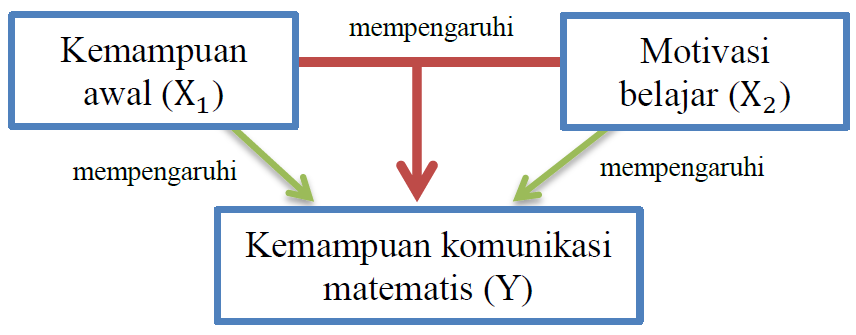 Gambar 1. Model Analisis PenelitianInstrumen tes yang digunakan dalam penelitian ini harus memenuhi kriteria tes yang baik untuk mendapatkan data yang akurat. Instrumen tes dikatakan baik bila memenuhi kriteria valid, reliabel dengan kriteria reliabel, daya pembeda dengan interpretasi cukup, baik atau sangat baik, dan tingkat kesukaran dengan interpretasi sedang. Validitas instrumen pada penelitian ini didasarkan pada validitas isi. Pembuktian validitas dalam penelitian ini dilakukan melalui penilaian terhadap kesesuaian isi instrumen tes dengan kisi-kisi instrumen yang diukur dan kesesuaian bahasa yang digunakan dalam instrumen tes dengan kemampuan bahasa siswa yang dilakukan menggunakan daftar checklist (✓) oleh guru mitra mata pelajaran matematika kelas XI sekolah tersebut. Hasil penilaian guru menunjukkan bahwa instrumen tes yang digunakan untuk mengambil data kemampuan komunikasi matematis telah memenuhi validitas isi. Setelah instrumen tes dinyatakan valid maka instrumen tes tersebut diujicobakan kepada siswa selain sampel dengan pertimbangan siswa kelas tersebut telah menempuh materi yang diujicobakan, yaitu materi program linier. Setelah dilakukan uji coba dan dilakukan perhitungan reliabilitas, daya pembeda, dan tingkat kesukaran untuk mengetahui apakah instrumen tersebut layak digunakan untuk mengumpulkan data diperoleh kesimpulan bahwa instrumen tes kemampuan komunikasi matematis dan angket motivasi belajar layak digunakan.Selanjutnya data dianalisis menggunakan uji regresi linear berganda dengan bantuan SPSS 17 untuk mengetahui pengaruh kemampuan awal dan motivasi belajar terhadap kemampuan komunikasi matematis siswa. Sebelum dilakukan uji regresi linear berganda terlebih dahulu dilakukan uji asumsi klasik, yaitu uji normalitas, uji heteroskedastisitas, uji multikolinearitas, dan uji linearitas.HASIL DAN PEMBAHASANData kemampuan awal siswa diperoleh dari hasil nilai ujian matematika wajib semester genap tahun 2019/2020. Dari hasil ujian tersebut, diperoleh skor terendah siswa adalah 75 dan nilai tertinggi siswa adalah 95. Rata-rata skor total kemampuan awal dari 32 siswa adalah sebesar 83,94. Simpangan baku skor total kemampuan awal siswa adalah 5,86. Tabel 1. Distribusi Kemampuan Awal SiswaData hasil pengisian angket motivasi belajar menggunakan skala likert dengan 4 pilihan jawaban diperoleh skor terendah siswa adalah 32 dan nilai tertinggi siswa adalah 61. Rata-rata skor total motivasi belajar 32 siswa adalah sebesar 43,41. Simpangan baku skor total motivasi belajar siswa adalah 7,26. Tabel 2. Distribusi Motivasi Belajar SiswaData kemampuan komunikasi matematis siswa yang diperoleh melalui tes secara online setelah pembelajaran dengan materi program linier. Skor terendah siswa adalah 6 dan skor tertinggi siswa adalah 22. Rata-rata skor kemampuan komunikasi matematis 32 siswa adalah sebesar 15,41. Simpangan baku nilai kemampuan komunikasi matematis siswa adalah 3,97.Tabel 3. Distribusi Kemampuan Komunikasi Matematis SiswaUji NormalitasDalam penelitian ini, uji normalitas yang digunakan adalah uji Lilliefors dengan rumusan hipotesis statistik sebagai berikut:H0	: sampel data berasal dari populasi yang berdistribusi normal H1	: sampel data berasal dari populasi yang tidak berdistribusi normal 	Prosedur pengujian menggunakan uji Lilliefors menurut Sudjana (2005: 466) Hasil uji normalitas data kemampuan awal, motivasi belajar, dan kemampuan komunikasi matematis siswa disajikan pada Tabel 4.Tabel 4. Rekapitulasi Uji Normalitas Uji Heteroskedastisitas Rumusan hipotesis untuk uji ini adalah:  terdapat hubungan heteroskedastisitas antara kemampuan awal dan motivasi belajar terhadap residual data  tidak terdapat heteroskedastisitas antara kemampuan awal dan motivasi belajar terhadap residual dataKriteria pengujiannya adalah terima H0 jika . Berdasarkan hasil perhitungan uji heteroskedastisitas data kemampuan awal dan motivasi belajar diperoleh nilai sig. 0,075 dan 0,944. Hal ini berakibat  diterima dan  ditolak yang artinya tidak terdapat heteroskedastisitas antara kemampuan awal dan motivasi belajar terhadap residual data.Uji MultikolinearitasRumusan hipotesis untuk uji ini adalah:  terjadi gejala multikolinier antara kemampuan awal dan motivasi belajar tidak terjadi gejala multikolinier antara kemampuan awal dan motivasi belajarUntuk mendeteksi ada tidaknya multikolinieritas dapat dilihat dari besaran Variance Inflation Factor (VIF) dan Tolerance. Pedoman suatu model regresi yang bebas multikolinieritas adalah mempunyai angka tolerance mendekati 1. Batas VIF adalah 10, jika nilai VIF dibawah 10, maka tidak terjadi gejala multikolinieritas (Gujarati, 2012:432). Hasil pengujian diperoleh nilai VIF sebesar 1,656 dan Tolerance sebesar 0,604. Hal ini berakibat  diterima dan  ditolak yang artinya tidak terdapat multikolinearitas antara kemampuan awal dan motivasi belajar terhadap residual data.Uji LinearitasRumusan hipotesis untuk uji ini adalah:  terdapat hubungan yang linier antara kemampuan awal, motivasi belajar, dan kemampuan komunikasi matematis siswa. tidak terdapat hubungan yang linier antara kemampuan awal, motivasi belajar, dan kemampuan komunikasi matematis siswa	Kriteria pengujian terima  jika sig>0,05. Berdasarkan hasil perhitungan uji linearitas data kemampuan awal, motivasi belajar dan kemampuan komunikasi matematis siswa diperoleh nilai sig.0,418 dan 0,500. Hal ini berakibat  diterima dan  ditolak yang artinya terdapat hubungan yang linier antara kemampuan awal, motivasi belajar, dan kemampuan komunikasi matematis siswa.Uji Hipotesis 	Berdasarkan hasil analisis tentang penentuan persamaan regresi linear sederhana dari data kemampuan awal dan kemampuan komunikasi matematis siswa diperoleh nilai α = -30,419 dan  = 0,546 sehingga persamaan taksiran regresi linear sederhana yaitu  dan nilai koefisien determinasi R2 = 0,647 atau sama dengan 64,7%. Berdasarkan hasil analisis diperoleh nilai sedangkan nilai . Jadi nilai  > , dengan demikian kemampuan awal mempunyai pengaruh yang signifikan terhadap kemampuan komunikasi matematis siswa.Berdasarkan hasil analisis tentang penentuan persamaan regresi linear sederhana dari data motivasi belajar dan kemampuan komunikasi matematis siswa diperoleh nilai α = 3,319 dan  =0,238 sehingga persamaan taksiran regresi linear sederhana yaitu  dan nilai koefisien determinasi R2 = 0,266 atau sama dengan 26,6%. Berdasarkan hasil analisis diperoleh nilai sedangkan nilai . Jadi nilai  > , dengan demikian motivasi belajar mempunyai pengaruh yang signifikan terhadap kemampuan komunikasi matematis siswa.Berdasarkan hasil analisis tentang penentuan persamaan regresi linear sederhana dari data kemampuan awal, motivasi belajar, dan kemampuan komunikasi matematis diperoleh nilai α = -30,224, = 0,539 dan  = 0,009 sehingga persamaan taksiran regresi linear berganda yaitu  dan nilai koefisien determinasi R2 = 0,623 atau sama dengan 62,3%. Berdasarkan hasil analisis diperoleh nilai  untuk uji signifikan regresi berganda sebesar 26,652 sedangkan nilai (dk pembilang = 2, dk penyebut = 29) untuk taraf nyata α= 0,05 sebesar 3,32. Jadi nilai  > , dengan demikian kemampuan awal dan motivasi belajar mempunyai pengaruh yang signifikan terhadap kemampuan komunikasi matematis siswa.	Hasil penelitian mendukung hipotesis pertama bahwa variabel kemampuan awal (X1) berpengaruh positif terhadap kemampuan komunikasi matematis siswa (Y). Hasil analisis data penelitian, terlihat bahwa kemampuan komunikasi matematis yang dimiliki siswa dapat berkembang dengan disertai kemampuan awal dalam penerapannya. Kemampuan awal menjadi salah satu faktor pendukung dalam kegiatan siswa saat mengomunikasikan materi secara matematis. Hal-hal mendasar perlu dikuasai siswa sebelum mengikuti pembelajaran selanjutnya. Sejalan dengan Hevriansyah dan Priarti (2016), kemampuan awal siswa sangat penting untuk memudahkan kegiatan pembelajaran. Materi sebelumnya yang berkaitan akan membantu siswa untuk menguasai pengetahuan dengan tingkat yang lebih tinggi, sehingga siswa akan lebih percaya diri baik dalam mengikuti pembelajaran maupun berdiskusi dengan teman lainnya saat berbagi informasi. Pada saat penelitian, terdapat perbedaan antara siswa yang memiliki kemampuan awal tinggi dengan siswa yang memiliki kemampuan awal rendah. Hal ini terlihat saat siswa menjelaskan ide atau gagasan satu sama lain untuk menyelesaikan permasalahan yang dihadapi. Siswa yang memiliki kemampuan awal tinggi dapat menyampaikannya dengan jelas dan disertai hal-hal mendasar untuk memperkuat argumen yang dimiliki. Berbeda dengan siswa yang hanya sekedar tahu tanpa menguasai dasar-dasar materi yang terkait sekedar mengomunikasikan apa yang dilihat saja tanpa adanya penjelasan yang lebih rinci. Astuti (2015) mengungkapkan kemampuan awal merupakan hasil belajar yang didapat sebelum mendapat kemampuan yang lebih tinggi. Jadi, siswa dengan kemampuan awal yang baik akan lebih cepat memahami materi dibandingkan dengan siswa yang tidak mempunyai kemampuan awal dalam proses pembelajaran. Hal tersebut dapat membantu dalam penerapan komunikasi matematis pada saat proses belajar matematika. 	Hasil penelitian mendukung hipotesis kedua bahwa variabel motivasi belajar (X2) berpengaruh positif terhadap kemampuan komunikasi matematis siswa (Y). Hal ini sejalan dengan hasil penelitian Salahuddin (2018) menunjukkan bahwa terdapat hubungan positif antara motivasi belajar dengan kemampuan komunikasi matematis. Hal ini menunjukkan semakin tinggi motivasi belajar siswa maka komunikasi matematis siswa meningkat. Menyadari pentingnya motivasi belajar siswa terhadap pembelajaran matematika khususnya dalam aspek komunikasi matematis siswa. Terlihat bahwa kemampuan komunikasi matematis akan dapat berkembang dengan baik jika dalam waktu yang bersamaan motivasi belajar juga berkembang. Berdasarkan hasil penelitian, motivasi belajar sangat diperlukan dalam pengembangan komunikasi matematis. Ketidakmampuan untuk mengatur motivasi belajar yang baik dapat menyebabkan siswa kurang dalam peningkatan kemampuan belajar termasuk kemampuan komunikasi matematis. Motivasi belajar yang rendah akan menyebabkan tujuan yang akan dicapai menjadi tidak terarah dan kurang bersemangatnya siswa dalam melakukan proses pembelajaran materi-materi pelajaran baik di sekolah maupun di rumah. Sejalan dengan pendapat Emda (2017) bahwa fungsi motivasi sebagai pendorong usaha dalam mencapai prestasi, karena seseorang melakukan usaha harus mendorong keinginannya, dan menentukan arah perbuatannya kearah tujuan yang hendak dicapai.	Hasil penelitian ini menunjukkan bahwa kemampuan awal dan motivasi belajar secara bersama-sama berpengaruh signifikan terhadap kemampuan komunikasi matematis siswa. Selain kemampuan awal dibutuhkan hal lain dalam meningkatkan kemampuan komunikasi matematis yaitu motivasi belajar. Motivasi belajar merupakan sesuatu keadaan yang terdapat pada diri seseorang individu dimana ada suatu dorongan untuk melakukan sesuatu guna mencapai tujuan. Menurut Sardiman (2006:21), proses pembelajaran akan mencapai keberhasilan apabila siswa memiliki motivasi belajar yang baik. Pengelolaan motivasi belajar yang baik serta positif akan dapat memengaruhi berbagai kegiatan sehari-hari, termasuk juga dalam kegiatan belajar. Dengan demikian, seiring berkembangnya motivasi belajar seseorang maka tanpa disadari kemampuan komunikasi matematis akan ikut meningkat. Penerapan komunikasi matematis mengakibatkan adanya interaksi antar peserta didik dan memudahkan dalam memecahkan persoalan yang dihadapi. Dengan mengandalkan kemampuan awal dan motivasi belajar yang telah dimiliki, membantu siswa dalam mengoptimalkan kemampuan komunikasi matematis yang dimiliki pula menjadi berkembang. Penelitian ini juga mendukung penelitian sebelumnya yang telah dilakukan Nurmantoro (2017) tentang pengaruh kemampuan awal, kecerdasan emosi, dan motivasi belajar terhadap kemampuan komunikasi matematis siswa yang menunjukkan bahwa terdapat pengaruh langsung kemampuan awal, kecerdasan emosi, dan motivasi belajar terhadap kemampuan komunikasi matematis siswa. SIMPULANBerdasarkan hasil deskripsi hasil-hasil data, pengujian persyaratan analisis data dan pengujian hipotesis, serta pembahasan penelitian diperoleh simpulan sebagai berikut: 1) Terdapat pengaruh signifikan antara kemampuan awal terhadap kemampuan komunikasi matematis, 2) Terdapat pengaruh signifikan antara motivasi belajar terhadap kemampuan komunikasi matematis, dan 3) terdapat pengaruh signifikan secara bersama-sama antara kemampuan awal dan motivasi belajar terhadap kemampuan komunikasi matematis.SARANBagi guru matematika, kemampuan komunikasi matematis menjadi kendala bagi siswa karena belum mengenal secara utuh manfaat dari penerapan yang akan diterimanya. Disarankan kepada guru menjelaskan terlebih dahulu mengenai kemampuan komunikasi matematis dan mulai mengasah kemampuan komunikasi matematis melalui diskusi atau tanya jawab secara berkala saat melakukan kegiatan belajar mengajar di kelas. Guru juga diharapkan memperhatikan kemampuan awal dan motivasi belajar dalam meningkatkan kemampuan komunikasi matematis siswa agar hasil akhir yang diperoleh lebih baik. Bagi peneliti selanjutnya, peneliti melihat adanya keterkaitan antara kemampuan awal dan motivasi belajar terhadap kemampuan komunikasi matematis. Untuk itu peneliti selanjutnya dapat menerapkan dan melakukan penelitian lebih lanjut pada kelas dan materi yang berbeda dari  program linier serta kemampuan matematika lainnya mengenai hal tersebut.REFERENSIAstuti, Siwi Puji. 2015. Pengaruh Kemampuan Awal Dan Minat Belajar Terhadap Prestasi Belajar Fisika. Jurnal Formatif. [Online]. Tersedia: https://media.neliti.com/media/publications/234857-pengaruh-kemampuan-awal-dan-minat-belaja-ba13367f.pdf. Diakses pada 20 Maret 2020Darmastuti, Murni. 2017. Dukungan Kemampuan Awal, Fasilitas Belajar Terhadap Komunikasi Matematik Dan Dampaknya Pada Hasil Belajar Matematika Siswa Kelas VIII SMP Negeri 12 Surakarta Tahun 2016/2017. Skripsi. [Online]. Tersedia : http://eprints.ums.ac.id/49954/. Diakses pada 25 Februari 2020Emda, Amna. 2017. Kedudukan Motivasi Belajar Siswa Dalam Pembelajaran. Lantanida Journal. [Online]. Tersedia : https://jurnal.ar-raniry.ac.id/index.php/lantanida/article/download/2838/2064. Diakses pada 23 Oktober 2020.Hevriansyah, Prana dan Priarti Megawanti. 2016. Pengaruh Kemampuan Awal Terhadap Hasil Belajar Matematika. JKPM. II(1): 37-44. [Online]. Tersedia: https://www.researchgate.net/publication/331553386_Pengaruh_Kemampuan_Awal_terhadap_Hasil_Belajar_Matematika. Diakses pada 18 Maret 2020Nurmantoro, Aripin. 2017. Pengaruh Kemampuan Awal, Kecerdasan Emosi dan Motivasi Belajar Terhadap Kemampuan Komunikasi Matematis Siswa. Prosiding Diskusi Panel Pendidikan “Menjadi Guru Pembelajar”. [Online]. Tersedia : https://journal.lppmunindra.ac.id/index.php/repository/article/view/1659/1281. Diakses pada 24 Oktover 2020Purwanto, M. Ngalim. 2000. Psikologi Pendidikan. Bandung : Remaja Rosdakarya.Salahuddin, Iqlima. 2018. Pengaruh Kemampuan Awal, Kepercayaan Diri, Motivasi Belajar Terhadap Kemampuan Komunikasi Matematis Siswa. Jurnal Penelitian Matematika Dan Pendidikan Matematika. [Online]. Tersedia : https://journal.uncp.ac.id/index.php/proximal/article/view/1054/920 Sardiman, AM. 2006. Integrasi dan Motivasi Belajar. Jakarta: PT Raja Grafindo Persada.Sudjana. 2005. Metode Statistika. Tarsito, Bandung. 508 hlm.Supardi, US. 2011. Intensitas penilaian formatif dalam pembelajaran kalkulus dengan mengendalikan kemampuan awal mahasiswa. Jurnal Formatif, 1(1): 1-16. [Online]. Tersedia : https://media.neliti.com/media/publications/234965-intensitas-penilaian-formatif-dalam-pemb-ff5f8653.pdf. Diakses 27 April 2020.Umar, Wahid. 2012. Membangun Kemampuan Komunikasi Matematis Dalam Pembelajaran Matematika. Jurnal Ilmiah Program Studi Matematika STKIP Siliwangi Bandung. [Online]. Tersedia : http://e-journal.stkipsiliwangi.ac.id/index.php/infinity/article/view/2/1. Diakses pada 5 Desember 2019No.KategoriIntervalJumlah SiswaPersentase1.Tinggi619%2.Sedang1959%3.Rendah722%TotalTotalTotal32100%No.KategoriInterval Jumlah SiswaPersentase1.Rendah413%2.Sedang2372%3.Tinggi516%TotalTotalTotal32100%No.KategoriIntervalJumlah SiswaPersentase1.Rendah619%2.Sedang2166%3.Tinggi516%TotalTotalTotal32100%Data PenelitianBanyakSiswaKeputusanUjiKeteranganKemampuan Awal320,130,16 DiterimaBerdistribusi NormalMotivasi Belajar320,150,16 DiterimaBerdistribusi NormalKemampuan Komunikasi Matematis320,090,16 DiterimaBerdistribusi Normal